Number String Cards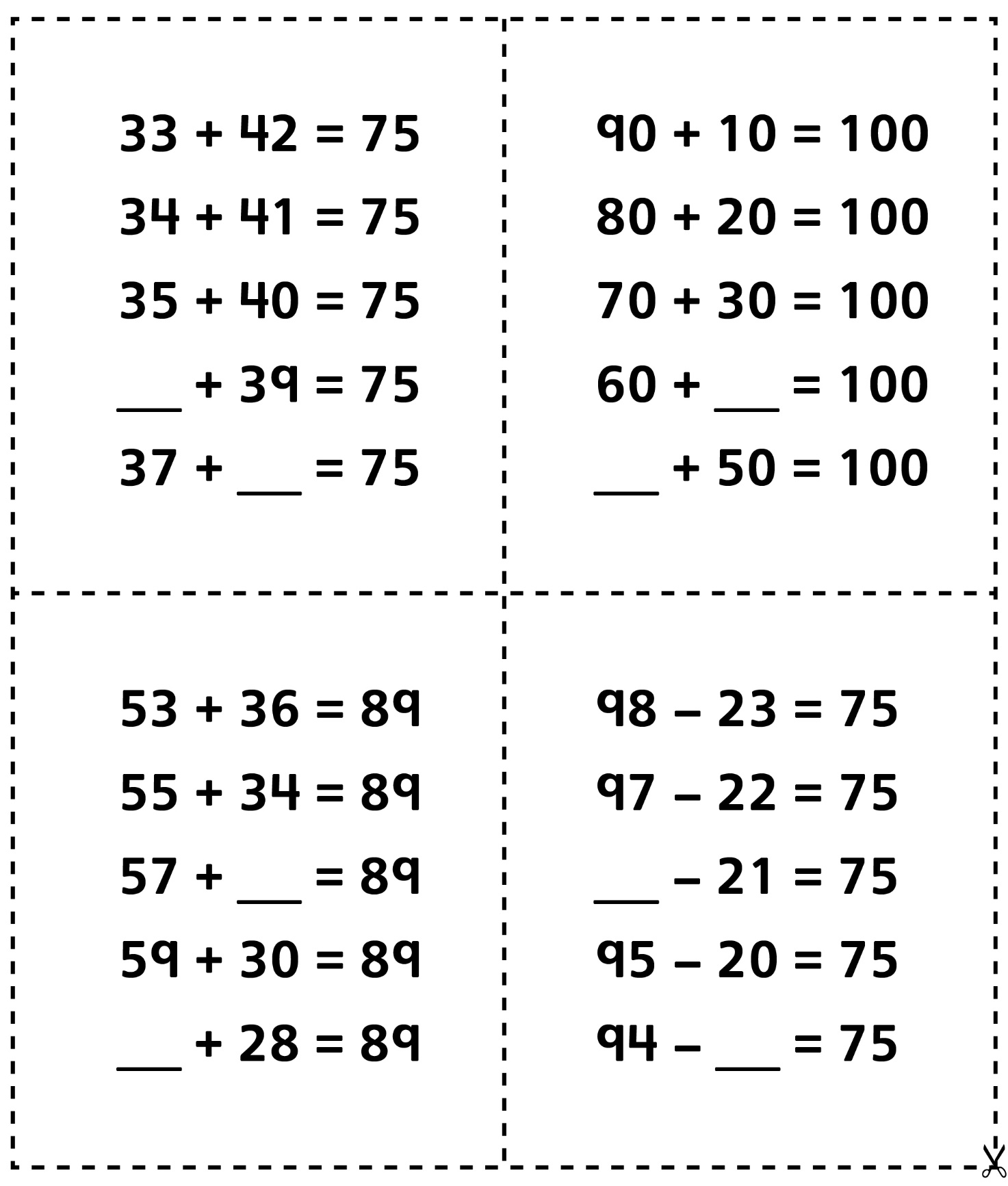 Number String Cards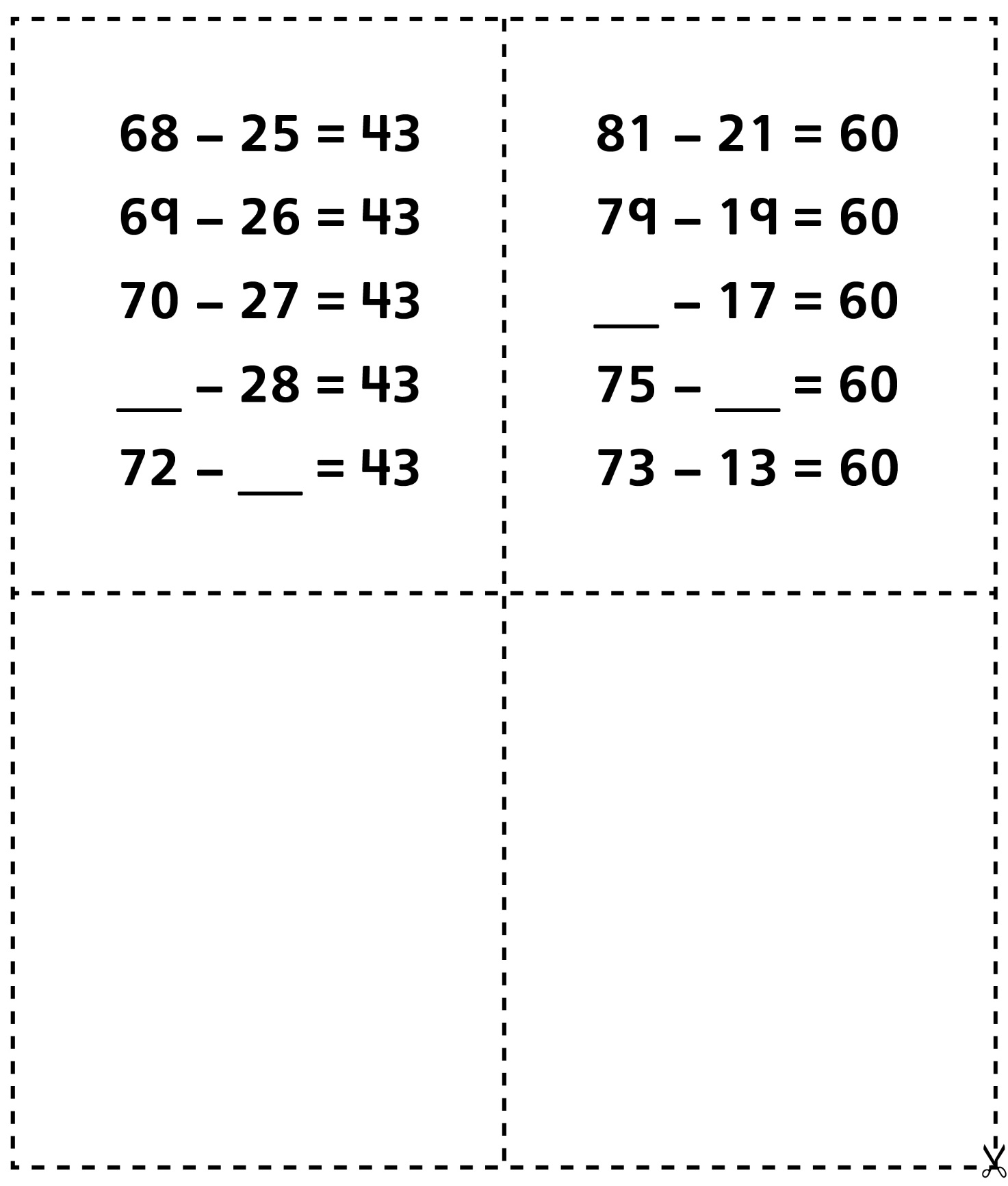            Number String Cards (Accommodations)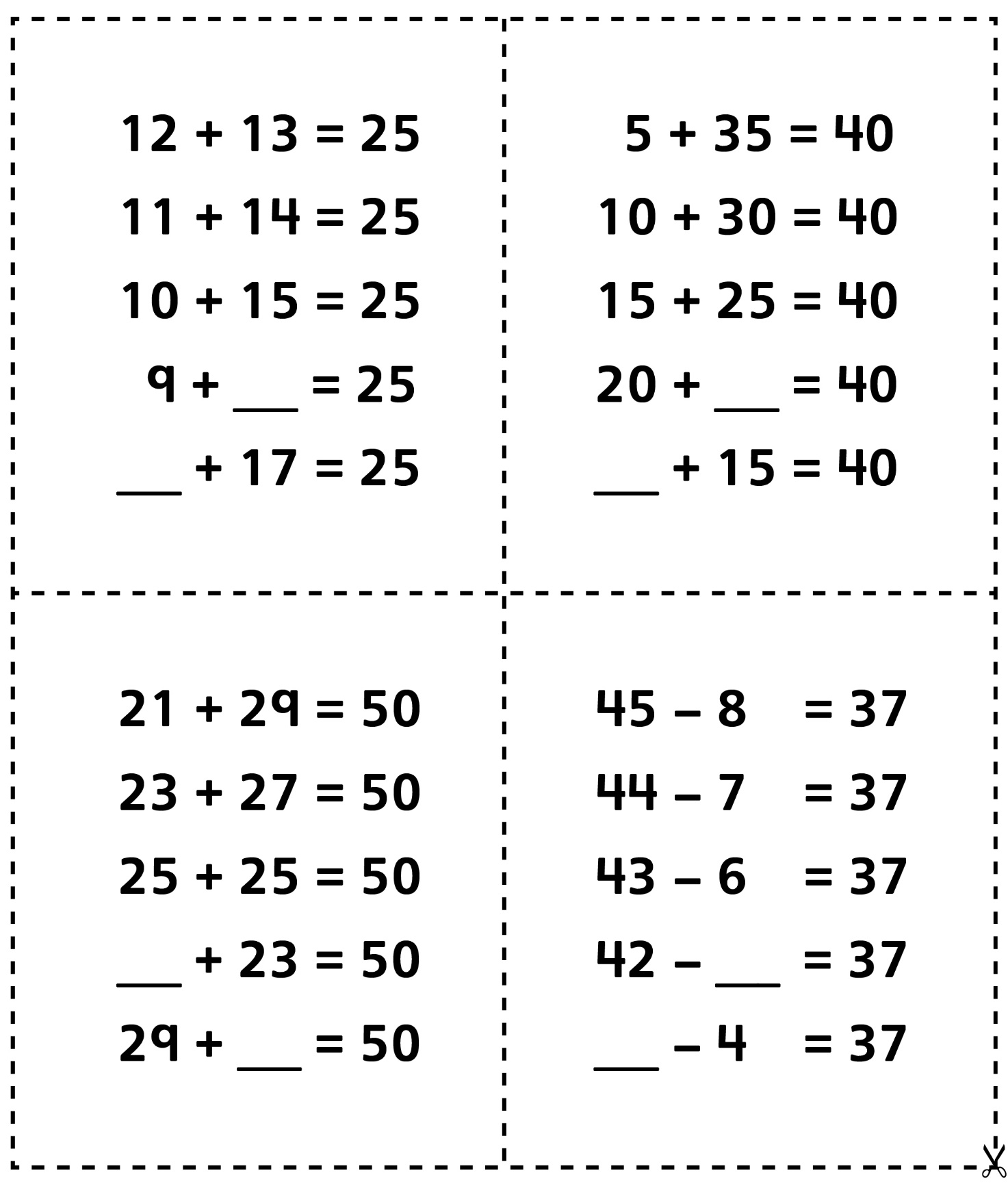            Number String Cards (Accommodations)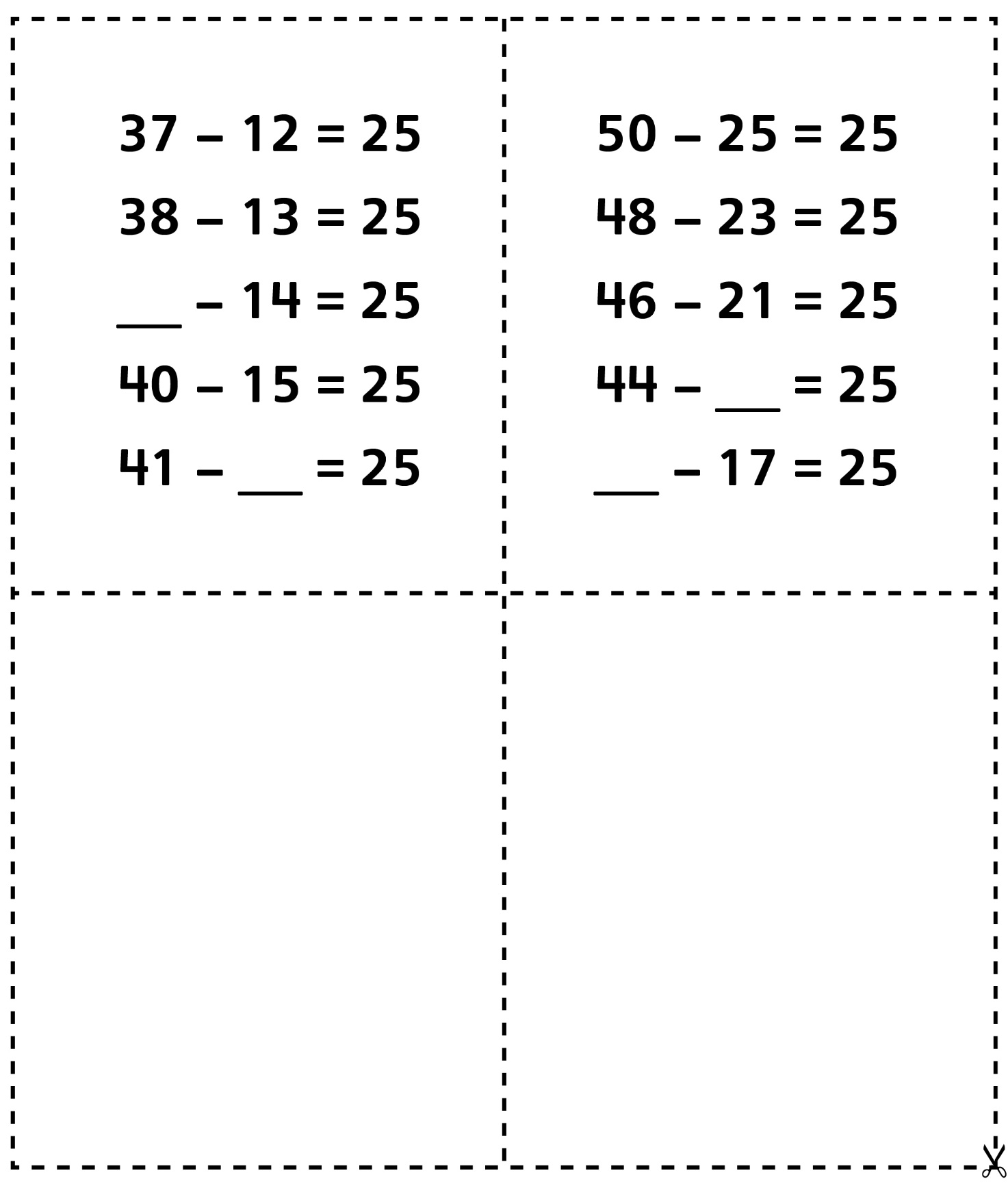 